 DEPARTAMENTO: IDENTIFICAÇÃO DA DISCIPLINA:   EMENTA:   PROGRAMA:BIBLIOGRAFIA: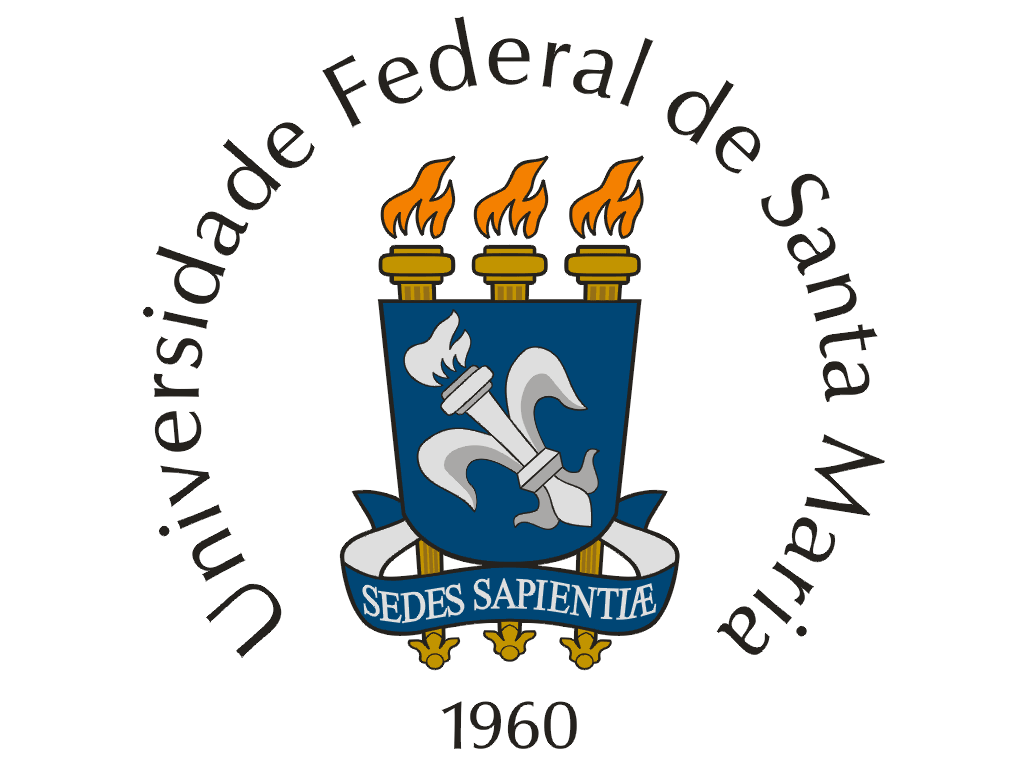 UNIVERSIDADE FEDERAL DE SANTA MARIAPROGRAMA DE DISCIPLINAQUÍMICACÓDIGONOME (CARGA HORÁRIA - CRÉDITOS)CARÁTERQMC1821Físico-Química Avançada III (45-3)EletivaPostulados da mecânica quântica. Interpretação física de observáveis e funções de onda. Problemas simples em sistemas modelo. Momento Angular. Sistemas de muitas partículas. Estrutura eletrônica de átomos e moléculas.TÍTULO E DISCRIMINAÇÃO DAS UNIDADESUNIDADE 1 - Os postulados da Mecânica QuânticaUNIDADE 2 - A EQUAÇÃO DE SCHRÖDINGERUNIDADE 3 - ESTADOS ESTACIONÁRIOS, PROBABILIDADE, OBSERVÁVEIS FÍSICOS, OPERADORES E TEORIA DE MEDIDAUNIDADE 4 - RELAÇÕES DE INDETERMINAÇÃOUNIDADE 5 - POTENCIAIS UNIDIMENSIONAIS5.1 - Potencial degrau5.2 - Barreira de potencial5.3 - Poço de potencial5.4 - Partícula em uma caixa5.5 - Oscilador harmônicoUNIDADE 6 - MOMENTO ANGULARUNIDADE 7 - O ÁTOMO DE HIDROGÊNIO E AS PROPRIEDADES DE ÁTOMOS HIDROGENÓIDESUNIDADE 8 - SPIN ELETRÔNICOUNIDADE 9 - ACOPLAMENTO DE MOMENTOS ANGULARES E DE SPINUNIDADE 10 - TEORIA DAS PERTURBAÇÕES E CÁLCULO VARIACIONALUNIDADE 11 - SISTEMAS DE PARTÍCULAS IDÊNTICASUNIDADE 12 – FUNÇÕES DE ONDA ELETRÔNICAS PARA MOLÉCULASUNIDADE 13 - TEORIA DO ORBITAL MOLECULARBIBLIOGRAFIA BÁSICA E COMPLEMENTARBIBLIOGRAFIA BÁSICA E COMPLEMENTARBIBLIOGRAFIA BÁSICA E COMPLEMENTARATKINS P. W.; FRIEDMAN R. S.; Molecular Quantum Mechanics, 3rd Ed., Oxford University Press, Oxford, 1997.GRIFFITHS D. J.; Mecânica Quântica, 2ª Ed., Pearson, São Paulo, 2011.LEVINE I.; Quantum Chemistry, 4th Ed., Prentice Hall Inc., New York, 1991.SZABO A.; OSTLUND N. S.; Modern Quantum Chemistry: Introduction to Advanced Electronic Structure Theory, Dover Publications, New York, 1989.JENSEN F.; Introduction to Computational Chemistry, John Wiley & Sons, New York,  1997.GASIOROWICS S.; Quantum Mechanics, John Wiley & Sons, New York, 1974.Artigos científicos recentes sobre o tema publicados em periódicos da área. ATKINS P. W.; FRIEDMAN R. S.; Molecular Quantum Mechanics, 3rd Ed., Oxford University Press, Oxford, 1997.GRIFFITHS D. J.; Mecânica Quântica, 2ª Ed., Pearson, São Paulo, 2011.LEVINE I.; Quantum Chemistry, 4th Ed., Prentice Hall Inc., New York, 1991.SZABO A.; OSTLUND N. S.; Modern Quantum Chemistry: Introduction to Advanced Electronic Structure Theory, Dover Publications, New York, 1989.JENSEN F.; Introduction to Computational Chemistry, John Wiley & Sons, New York,  1997.GASIOROWICS S.; Quantum Mechanics, John Wiley & Sons, New York, 1974.Artigos científicos recentes sobre o tema publicados em periódicos da área. ATKINS P. W.; FRIEDMAN R. S.; Molecular Quantum Mechanics, 3rd Ed., Oxford University Press, Oxford, 1997.GRIFFITHS D. J.; Mecânica Quântica, 2ª Ed., Pearson, São Paulo, 2011.LEVINE I.; Quantum Chemistry, 4th Ed., Prentice Hall Inc., New York, 1991.SZABO A.; OSTLUND N. S.; Modern Quantum Chemistry: Introduction to Advanced Electronic Structure Theory, Dover Publications, New York, 1989.JENSEN F.; Introduction to Computational Chemistry, John Wiley & Sons, New York,  1997.GASIOROWICS S.; Quantum Mechanics, John Wiley & Sons, New York, 1974.Artigos científicos recentes sobre o tema publicados em periódicos da área. Data: ____/____/____                     ______________________                       Coordenador do CursoData: ____/____/____                     ______________________                       Coordenador do CursoData: ____/____/____                ___________________________                     Chefe do Departamento